
Child Care Planning & Advisory Council (CPAC)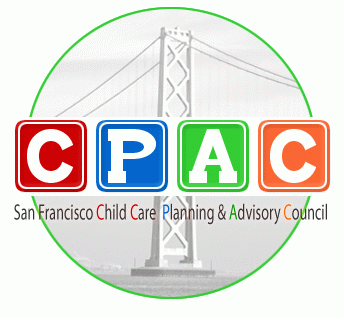 Wednesday, May 13, 20209:30 am – 11:15 amZoom Meetinghttps://us02web.zoom.us/j/83587915292?pwd=dkJnLzF3NnFDNVRtVU9HWHdBRzhUUT09Meeting ID: 835 8791 5292Password: 084161CPAC MEMBERSHIP AGENDA
Public comments will be taken before or during each item.9:15- Welcome and Introductions                                                                         Bev Melugin9:20- CPAC Chair Report                                                                                     Bev MeluginApproval of April 2020 Meeting Minutes (ACTION ITEM)9:25- Department of Public Health update                                                      Katie Dellamaria9:45- Presentation- Preparing for Reopening                                                               Lisa Lee10:25- CPAC Committee Reports (as needed):	Legislation & Public Policy Committee                                    Liz Winograd/Easter CalvitWorkforce Committee                                                        Sara Hicks-Kilday/Mona MalanCDE Contractors Committee                                                                       Fonda DavidsonBlack/African-American Child Ad Hoc                                    Pat Sullivan/Sheila Norman10:50- Public Agency Reports (as needed)Office of Early Care & Education (OECE)First 5 San FranciscoDepartment of Children, Youth and Their Families (DCYF)San Francisco Unified School District (SFUSD)City College of San Francisco (CCSF)San Francisco State University (SFSU)Department of Public Health (DPH)Community Care Licensing (CCL) SF Recreation and Park Dept (SFRPD)11:10- Community AnnouncementsMembers of the community are welcome to comment on CPAC business or present 
any events, activities, or resources available to the child care community.11:15 – Adjournment                                                                                             Bev MeluginNext Meeting:  Wednesday, June 10, 2020 from 9:30am-11:15am 